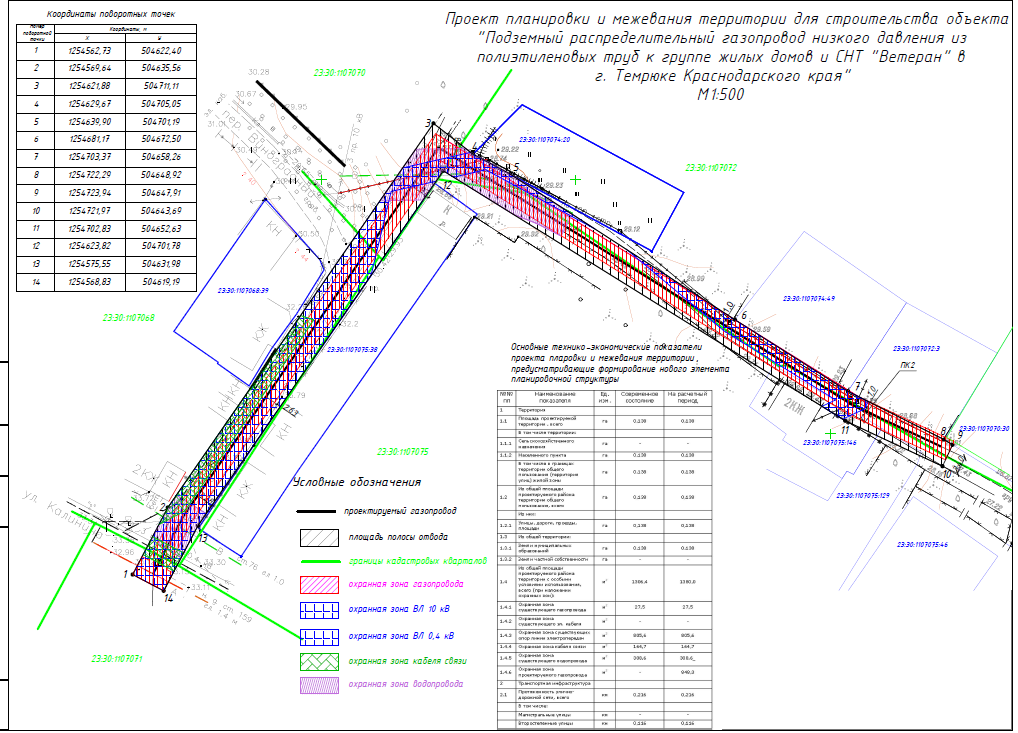 Заместитель главы Темрюкского городского поселенияТемрюкского района															В.Д.ШабалинПРИЛОЖЕНИЕ № 1УТВЕРЖДЕНОпостановлением администрацииТемрюкского городского поселенияТемрюкского районаот  12.01.2016 №  7